Ký bởi: Ủy ban nhân dân Quận HàĐôngEmail: hadong@hanoi.gov.vnNgày ký: 13/09/2021 16:21:40 +07:00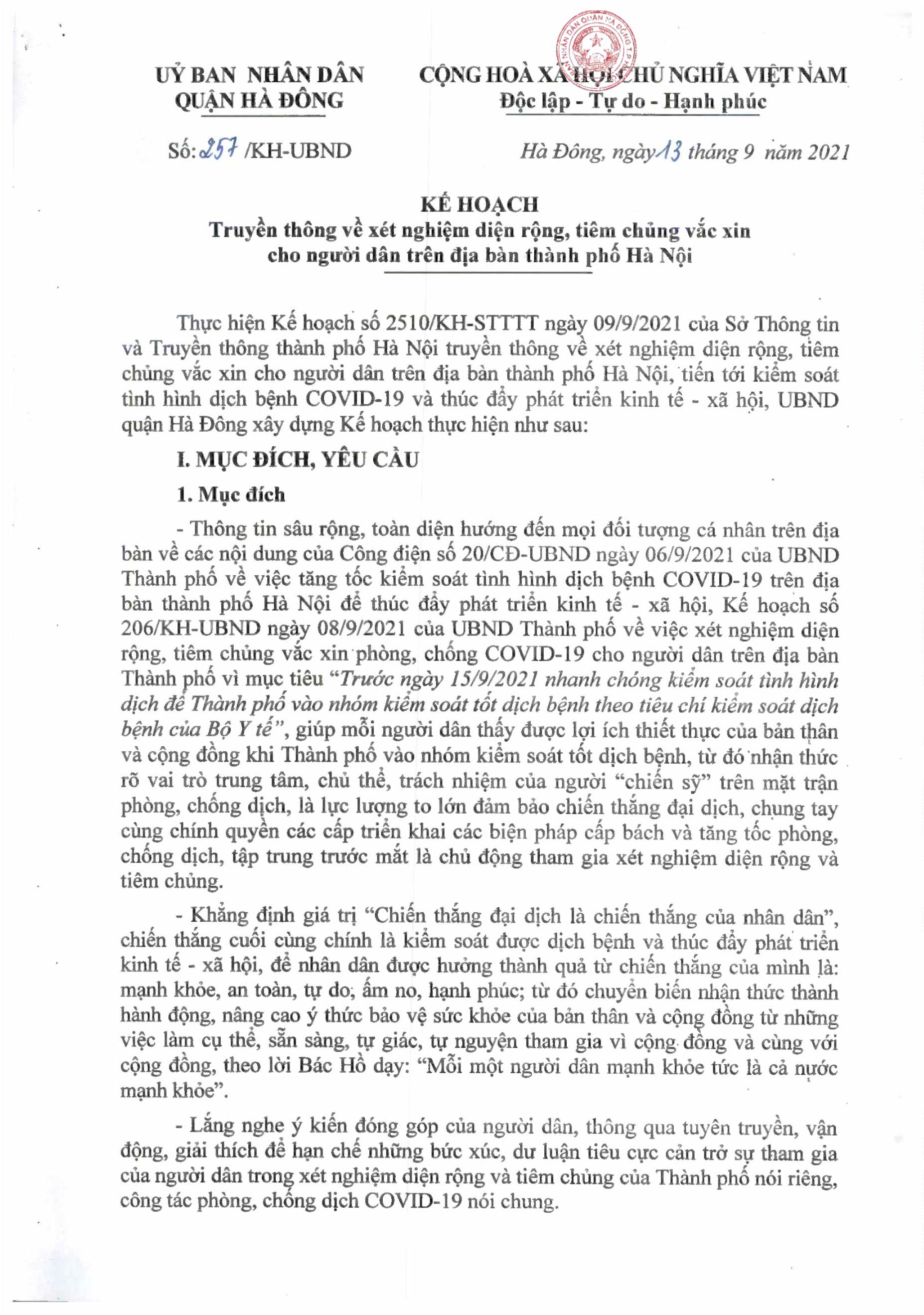 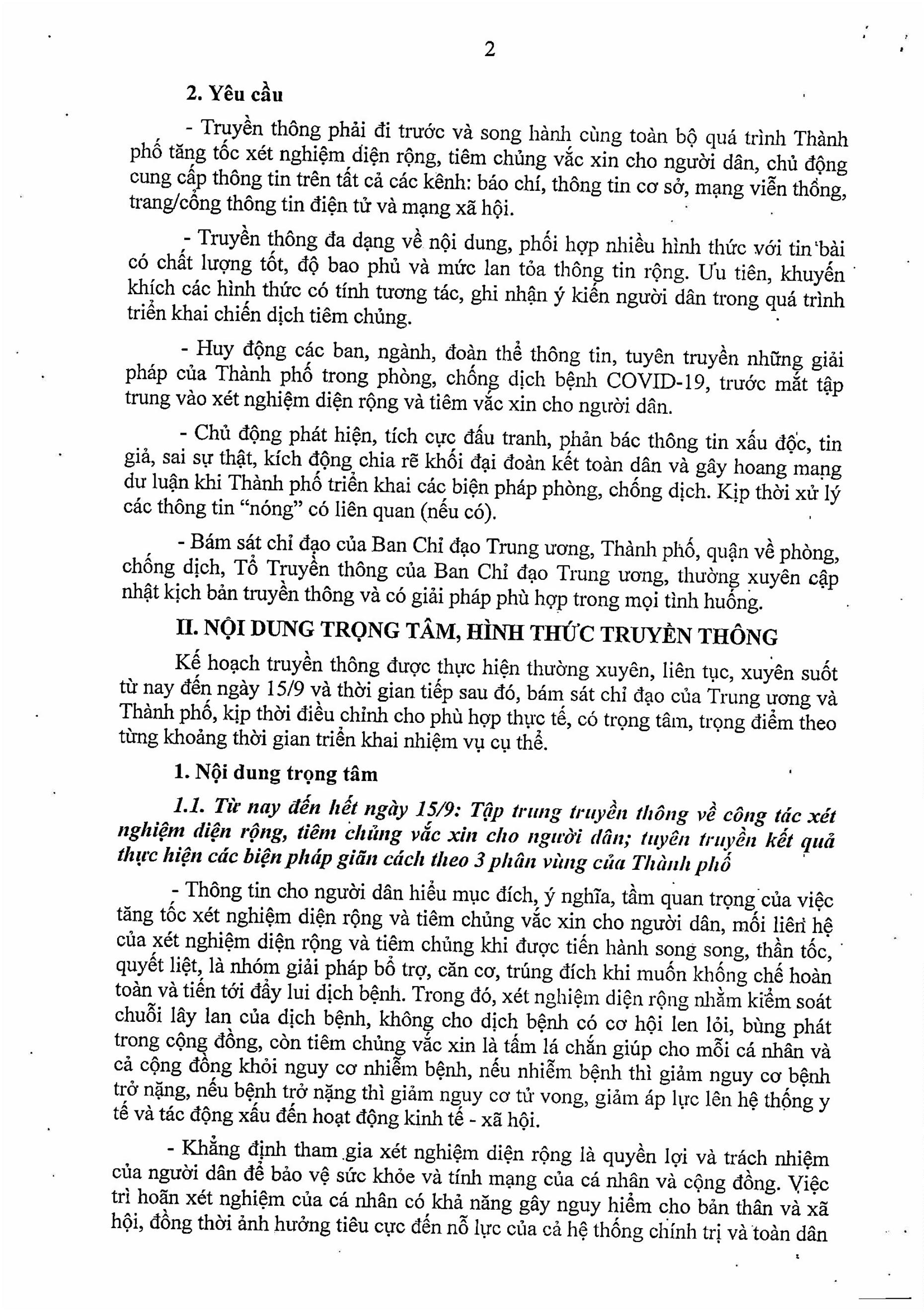 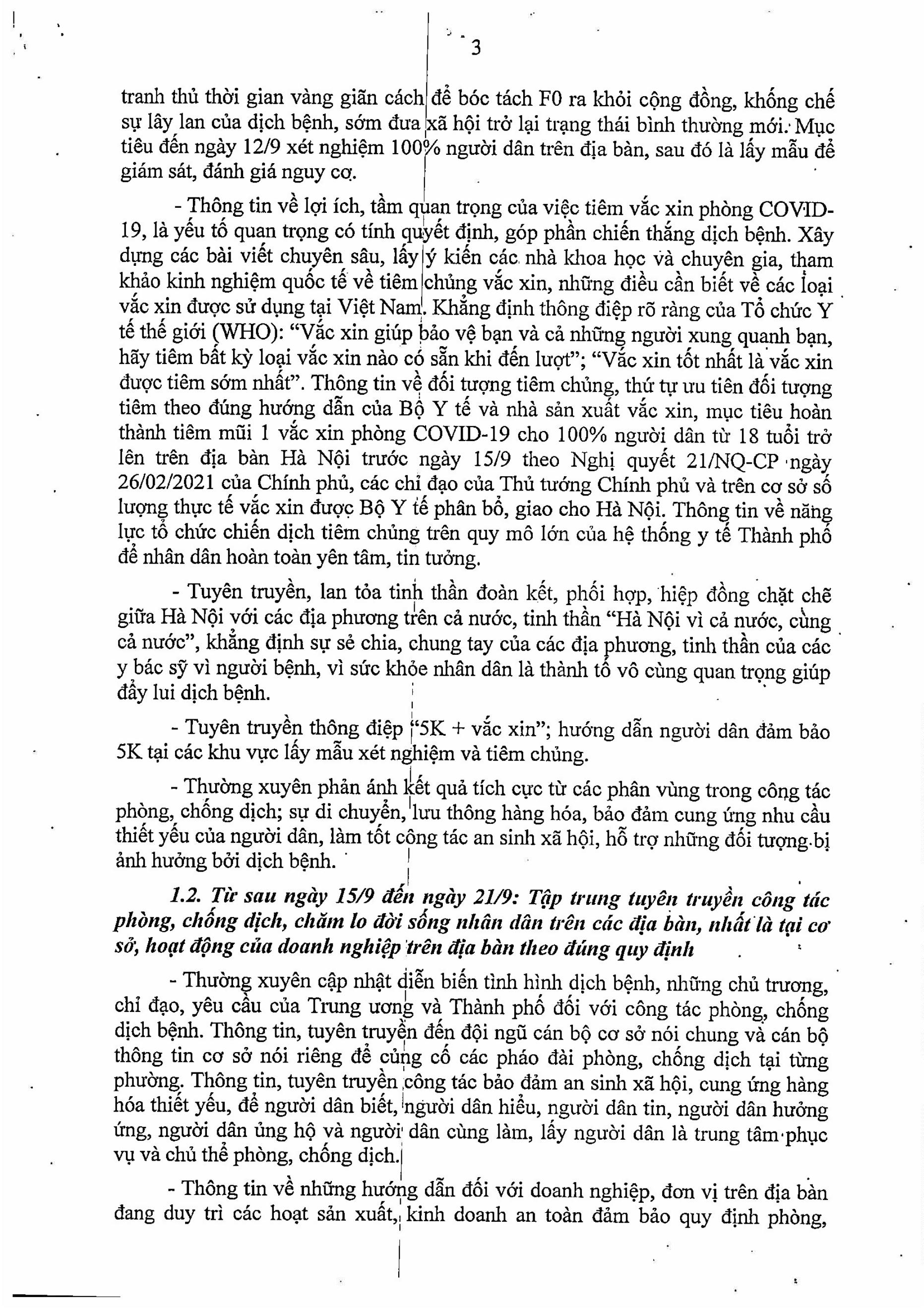 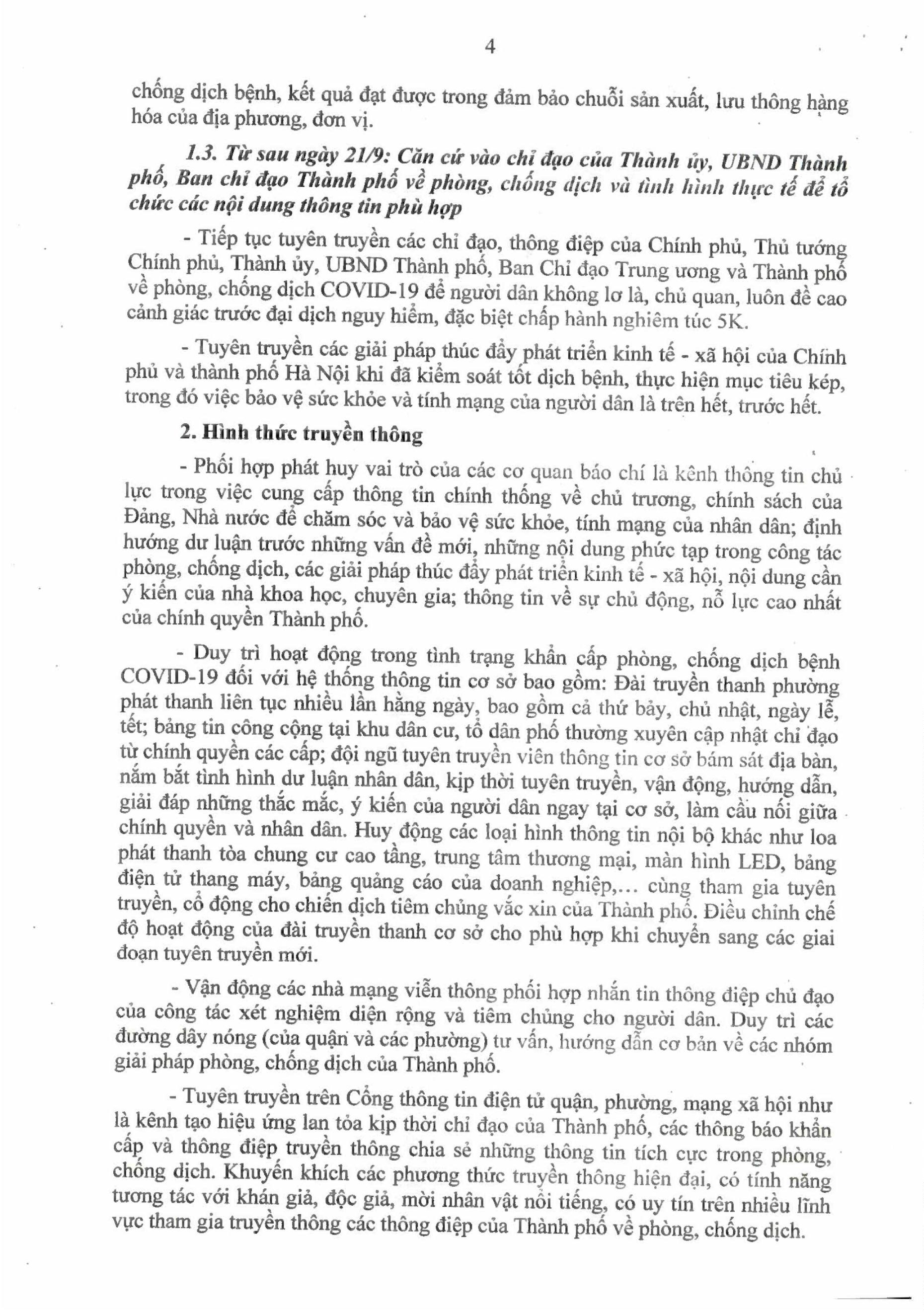 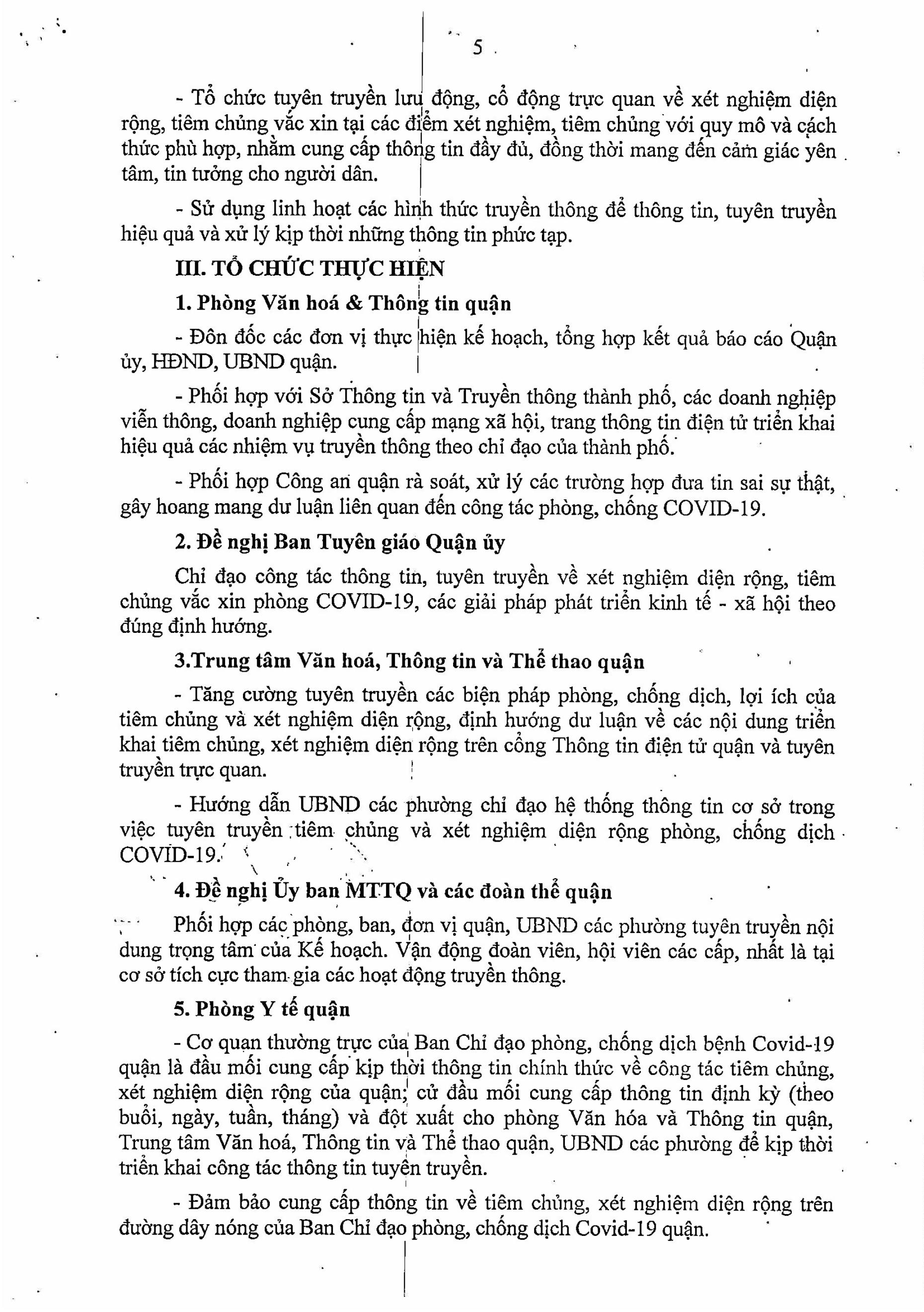 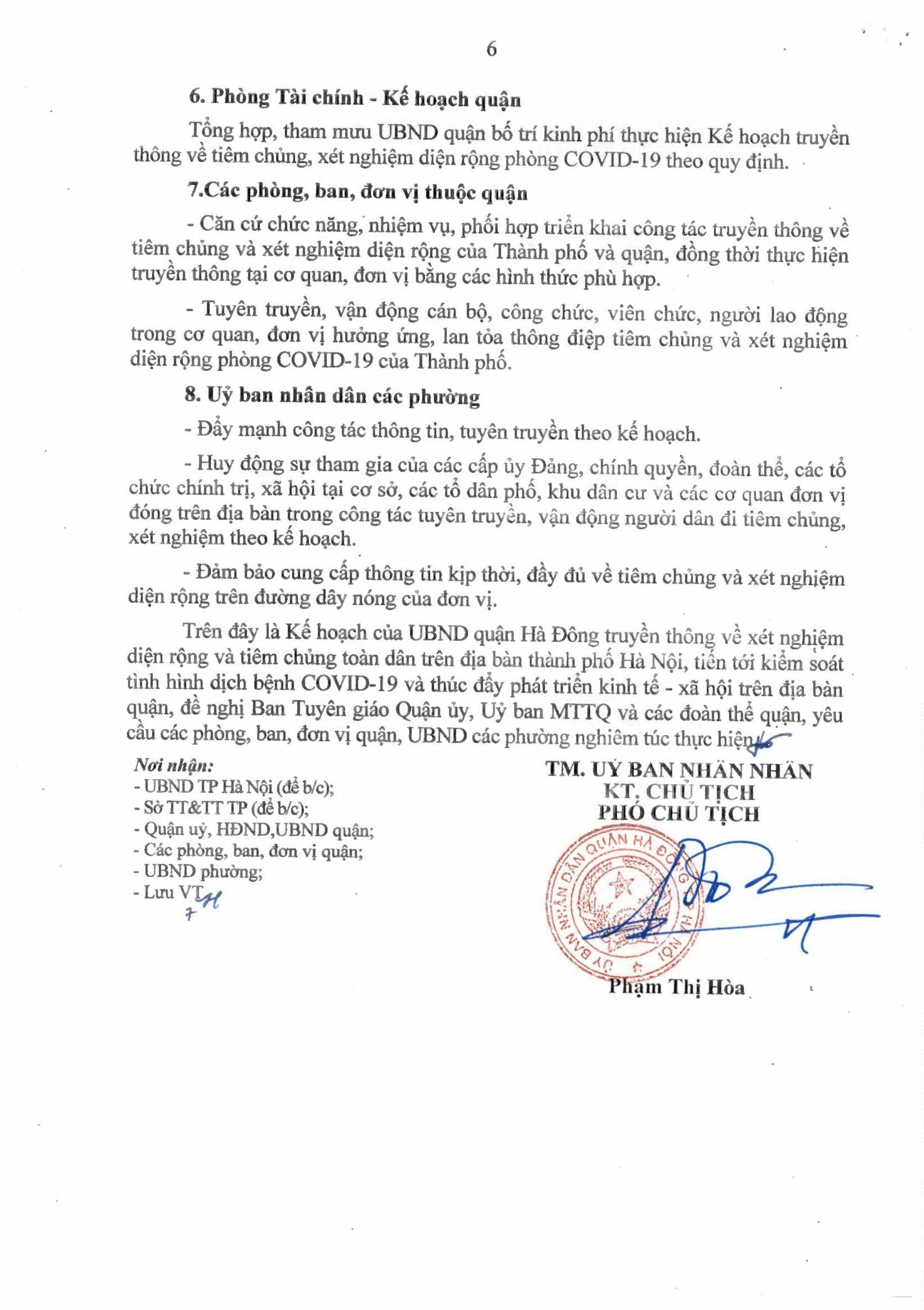 